Application Form for: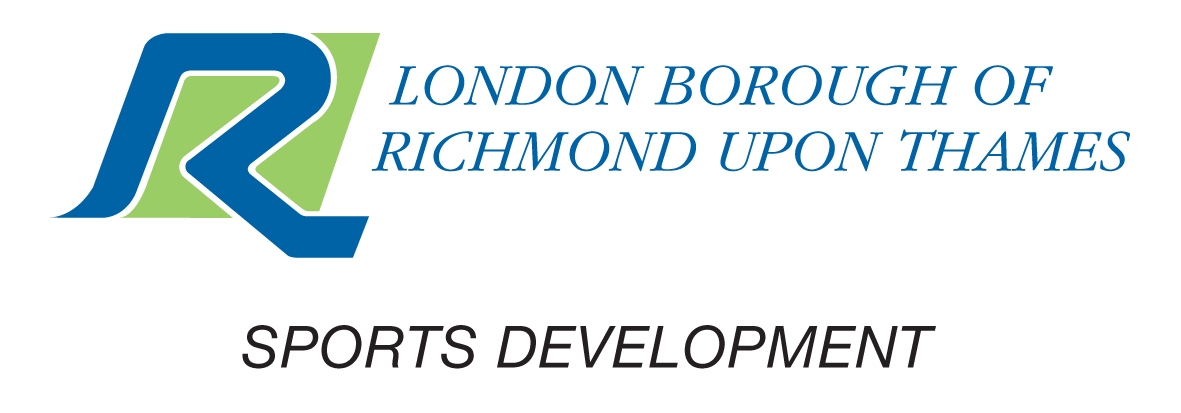 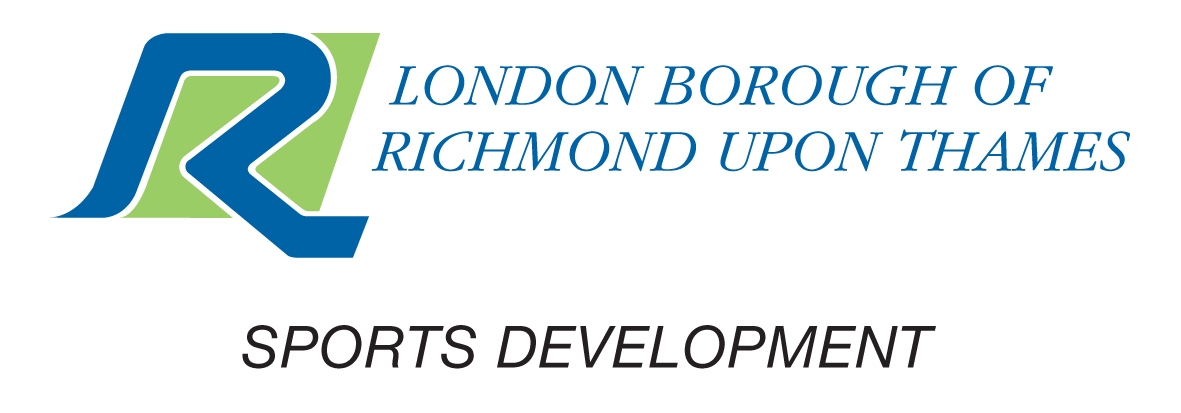 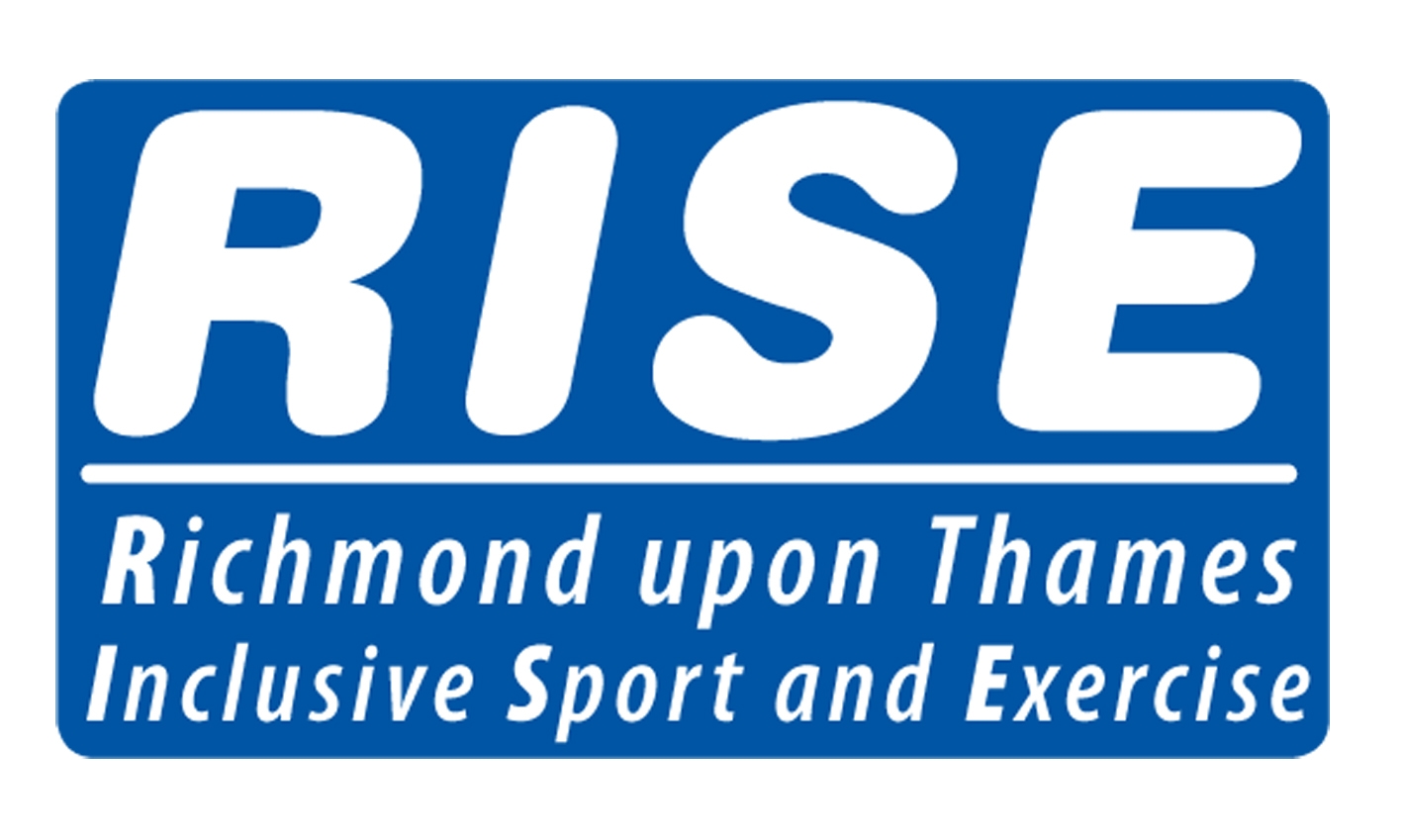 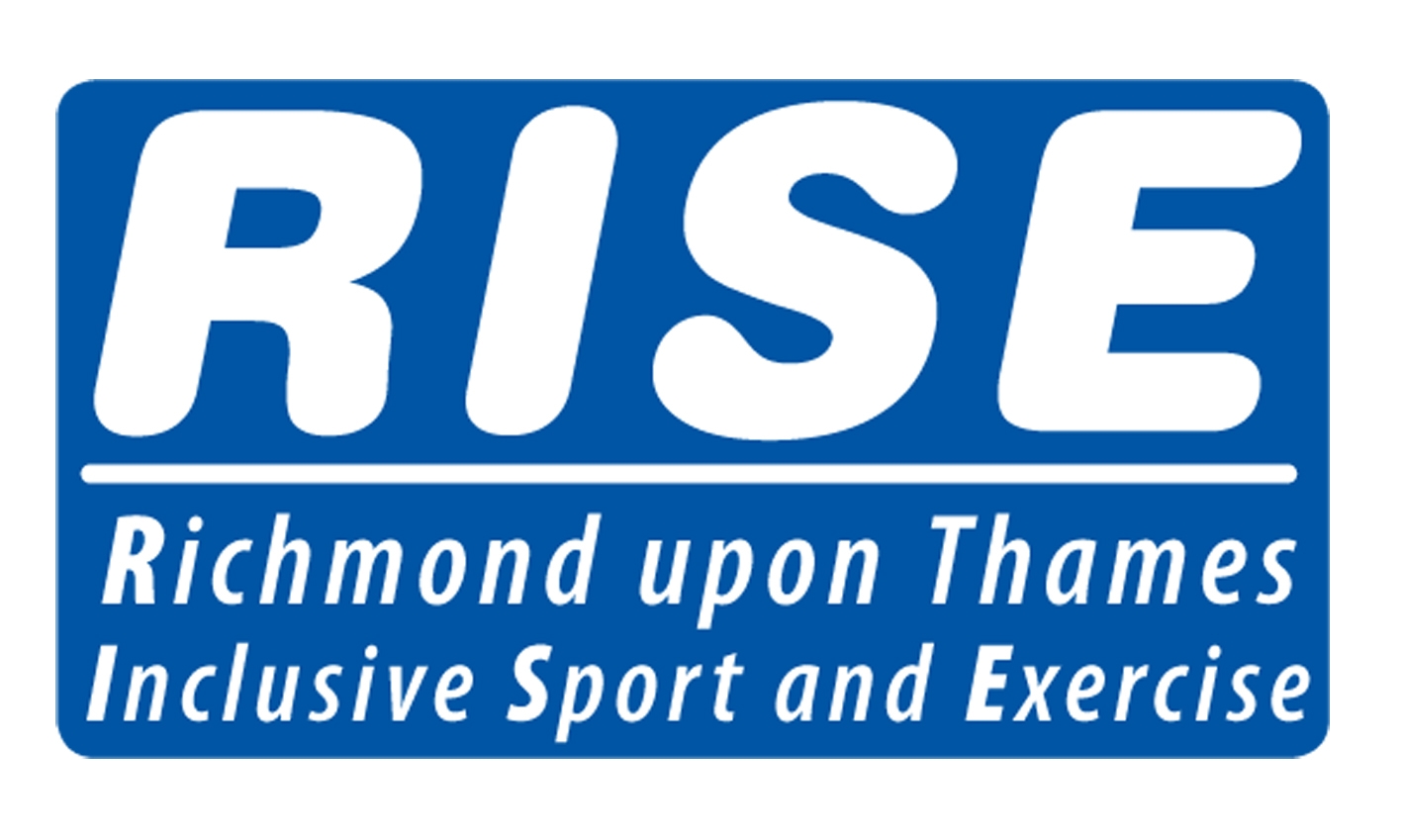 RISE activities Personal DetailsDisability DetailsMedical DetailsActivity DetailsRISE CanoeingParticipants need to be able to swim 25m unaided and be confident in water in order to participate in canoeing. Please tick this box to confirm The information in this form will be stored within an online register database to be used at the RISE activities. RISE will send you information about SEND activities and opportunities. To assist with future promotions/publicity, official photographs may be taken during RISE activities and events. If you agree to your data being processed in this way please tick this box For further information on how the council manages your information and your rights in this regard please visit Richmond.gov.uk/council/open_richmond/data_protection Office Use:Extra voluntary information: 1  Where did you hear about RISE? 2  Is the participant part of any community sports clubs or groups? 3  Are there activities not offered by RISE that the participant would be interested in? Participant First Name:Surname:Date of birth:Gender:Participant home address:Participant home address:Postcode:School/College:Participant contact number:Emergency Mobile Contact Number (not participants number):Name of Emergency Mobile Contact:Email Address:Does the participant have a recognised disability?                                             Hearing                     Learning                         Physical                       Visual                        Mental Health Condition         If yes please provide details: Does the participant require support within the session?    Carer  (if yes, a carer must be provided for personal care needs)   Instructions repeated          Specialist Equipment                  Sign Language/lip reading       Other  If yes please provide details: Please provide details of any medical conditions, current medications, allergies that the staff should be aware of:Please provide details of any medical conditions, current medications, allergies that the staff should be aware of:Please provide details of any medical conditions, current medications, allergies that the staff should be aware of:Please provide details of any medical conditions, current medications, allergies that the staff should be aware of:GP name:GP tel no:GP address:Activity:Added to database:Added to upshot:Signed:Date:Equality & Diversity MonitoringIn order to monitor the effectiveness of our sports and fitness programmes and to ensure that we are reaching all areas of the community as specified in our Diversity & Equality Policy, it would help us if you could complete the section below.  This information will be used for monitoring purposes only.Gender:	 Male		 Female	 Prefer not to say
Age:		 Under 16		 16-24		 25-34		 35-44		
		 45-54		 55-64		 65-74		 75-84		
		 85+			 Prefer not to sayEthnicity:	White
		 English / Welsh / Scottish / Northern Irish / British
		 Irish
		 Gypsy or Irish Traveller
		 Eastern European		 Any other White background, please describe: 
		Mixed / Multiple Ethnic Groups
		 White & Black Caribbean	
		 White & Black African		
		 White & Asian		 Any other Mixed / Multiple ethnic backgrounds, please describe: 
		Asian or Asian British
		 Indian
		 Pakistani	
		 Bangladeshi
		 Chinese
		 Afghan		 Any other Asian background, please describe: 		Black / African / Caribbean / Black British 
		 Caribbean
		 African
		 Any other Black / African / Caribbean background, please describe: 		Other Ethnic Group		 Arab		 Any other ethnic group, please describe: 
		 Prefer not to sayDisability:	Do you consider yourself to have a disability? 	 Yes		 No
		If yes, please specify:	 Physical impairment		 Sensory impairment	
					 Mental health condition 	 Learning disability/difficulty 
					 Other please specify 					 Prefer not to say